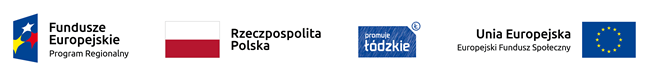 Projekt nr RPLD.11.03.01-IZ.00-10-001/22 , pn. ”Fachowcy to MY!”,współfinansowany ze środków Europejskiego Funduszu Społecznegow ramach Regionalnego Programu Operacyjnego Województwa Łódzkiego na lata 2014-2020
Zadanie 3. Planowanie żywienia i produkcji gastronomicznej gr.2Zajęcia będą odbywały się w pracowni nr 8Lp.Data           ZajęciaLiczba godzinProwadzący zajęcia1.10.11.202214.15-19.106Aleksandra Sas2.17.11.202214.15-19.106Aleksandra Sas3.24.11.202214.15-19.106Aleksandra Sas4.01.12.202214.15-19.106Aleksandra Sas5.15.12.202214.15-19.106Aleksandra Sas6.05.01.202314.15-19.106Aleksandra Sas7.12.01.202314.15-19.106Aleksandra Sas8.O2.02.202214.15-19.106Aleksandra Sas9.09.02.202314.15-19.106Aleksandra Sas10.16.02.202314.15-19.106Aleksandra Sas